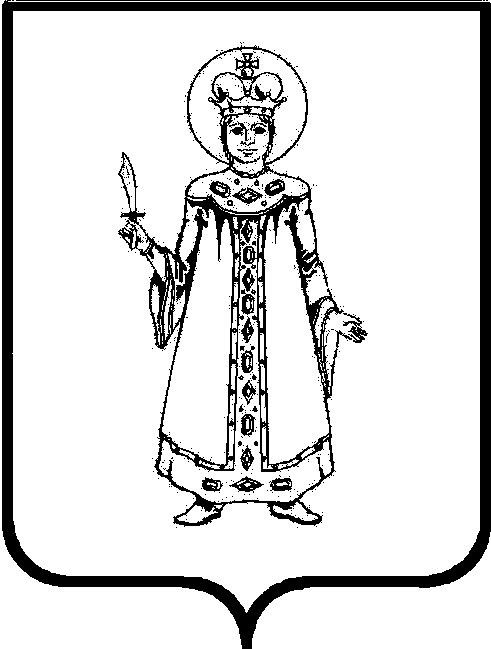 Управление культуры Администрации Угличского муниципального районамуниципальное бюджетное учреждение«Головинский дом культуры»ПРИКАЗДИРЕКТОРА "ГОЛОВИНСКОГО ДОМА КУЛЬТУРЫ"От _25.01.2023  г.__№ _8___«Об утверждении Плана антикоррупционной деятельности на 2023год»Во исполнение статьи 13.3 Федерального закона от 25.12.2008 № 273 – ФЗ «О противодействии коррупции», в целях организации работы по предупреждению коррупции.ПРИКАЗЫВАЮ:Утвердить План антикоррупционной деятельности на 2023 г. (приложение 1)Карту коррупционных рисков  муниципального бюджетного учреждения «Головинский дом культуры» (приложение 2)      3.Контроль за исполнением приказа оставляю за собой.Директор МБУ «Головинский ДК»             Г.Б.МусаеваПриложение 1 к приказу № 8  от 25.01.2023 г.План антикоррупционной деятельности муниципального бюджетного учреждения  «Головинский дом культуры» на 2023 гг. Приложение 2 к приказу № 8 от 25.01.20223 г.Карта коррупционных рисков  муниципального бюджетного учреждения «Головинский дом культуры»п/пМероприятияСрокиисполненияОтветственные исполнителиНормативное обеспечениеНормативное обеспечениеНормативное обеспечениеНормативное обеспечение1.Довести до членов коллектива рекомендации по реализации плана по противодействию коррупции в учреждении.январьДиректор2.Ежегодное ознакомление работников под роспись с нормативными документами, регламентирующими вопросы  предупреждения и противодействия коррупции в учреждении.мартДиректор  3.Формировать пакет документов по действующему законодательству, необходимый для проведения работы по предупреждению коррупционных правонарушений.ПостоянноДиректорФормирование  механизмов общественного  антикоррупционного  контроляФормирование  механизмов общественного  антикоррупционного  контроляФормирование  механизмов общественного  антикоррупционного  контроляФормирование  механизмов общественного  антикоррупционного  контроля1.Проводить антикоррупционную экспертизу жалоб и обращений граждан на действия (бездействия) администрации персонала учреждения культуры с точки зрения наличия сведений о фактах коррупции и организация их проверки.ПостоянноКомиссия по  антикоррупционной политике2.Использовать телефоны «горячей линии» или прямые телефонные линии с руководством органов местного  самоуправления, осуществляющих управление в сфере культуры в целях выявления фактов вымогательства, взяточничества и других проявлений коррупции, а также для  более активного привлечения общественности к борьбе с данными  правонарушениями.ПостоянноДиректор3.Осуществлять усиленный контроль за рассмотрением жалоб и заявлений граждан, содержащих факты злоупотребления служебным положением, вымогательства, взяток и другой информации коррупционной  направленностиПостоянноКомиссия по  антикоррупционной политикеМеры по правовому просвещению и повышению антикоррупционной компетентностиМеры по правовому просвещению и повышению антикоррупционной компетентностиМеры по правовому просвещению и повышению антикоррупционной компетентностиМеры по правовому просвещению и повышению антикоррупционной компетентности1.Организация и проведение мероприятий, посвященных Международному дню борьбы с коррупцией (9 декабря), направленных на формирование в обществе нетерпимости к коррупционному поведениюДекабрь Менеджеры СК, ДК2.Мониторинг изменений действующего законодательства в области противодействия коррупции.ПостоянноДиректор3.Размещение локальных правовых актов по вопросам противодействия коррупции  в учреждениях культуры ПостоянноДиректор4.Рассмотрение вопросов исполнения законодательства в области противодействия коррупции на общих собраниях трудового коллектива.ПостоянноДиректорМеры по совершенствованию функционирования  в целях предупреждения коррупцииМеры по совершенствованию функционирования  в целях предупреждения коррупцииМеры по совершенствованию функционирования  в целях предупреждения коррупцииМеры по совершенствованию функционирования  в целях предупреждения коррупции1.Организация и проведение инвентаризации муниципального имущества по анализу эффективности использования.ЕжегодноДиректор2.Обеспечение системы прозрачности при принятии решений по кадровым вопросамПостоянноДиректор№ п/пКоррупционно-опасная функцияТиповые ситуацииНаименование должности государственной гражданской (муниципальной) службыСтепень риска (низкая, средняя, высокая)Меры по управлению коррупционными рисками123456Осуществление функций получателя бюджетных средств, предусмотренных на финансирование возложенных на учреждение полномочий.При проверке правильности оформления поступивших на оплату первичных документов и их соответствия суммам, заявленным на данные расходы в кассовом плане, служащий выявляет, что определенные работы (услуги):- уже были ранее оплачены; - не предусмотрены муниципальным контрактом (договором). При этом от заинтересованного лица служащему поступает предложение за вознаграждение провести оплату.Директор, лицо его замещающеевысокаяИсключение необходимости личного взаимодействия (общения) работников с гражданами и представителями организаций.Разъяснение работникам: - обязанности незамедлительно сообщить представителю нанимателя о склонении его к совершению коррупционного правонарушения;- ответственности за совершение коррупционных правонарушений.В целях получения материальной выгоды от заинтересованного лица служащему поступает предложение за вознаграждение: - скрыть наличие просроченной дебиторской задолженности; - не принимать надлежащие меры к погашению просроченной дебиторской задолженности.Директор, лицо его замещающеевысокаяРазмещение заказов на поставку товаров, выполнение работ и оказание услуг для муниципальных нужд.В ходе разработки и составления технической документации, подготовки проектов муниципальных контрактов установление необоснованных преимуществ для отдельных участников закупки.Директор, лицо его замещающее, специалист по закупкам Средняя Нормативное регулирование порядка, способа и сроков совершения действий работником при осуществлении коррупционно-опасной функции;проведение антикоррупционной экспертизы проектов муниципальных контрактов, договоров либо технических заданий к ним;разъяснение работникам: - обязанности незамедлительно сообщить представителю нанимателя о склонении его к совершению коррупционного правонарушения;- ответственности за совершение коррупционных правонарушений.При подготовке обоснования начальной (максимальной) цены контракта необоснованно: - расширен (ограничен) круг возможных участников закупки; - необоснованно завышена (занижена) начальная (максимальная) цена контракта.Директор, лицо его замещающее, специалист по закупкамСредняя Подготовка отчета об исследовании рынка начальной цены контрактаПодготовка проектов муниципальных  контрактов (договоров) на выполнение уже фактически выполненных работ, либо уже оказанных услуг.Директор, лицо его замещающее, специалист по закупкамСредняя Нормативное регулирование порядка и сроков совершения действий работником при осуществлении коррупционно-опасной функции;привлечение к подготовке проектов контрактов (договоров) представителей иных структурных подразделений органа местного самоуправленияПри приемке результатов выполненных работ (поставленных товаров, оказанных услуг), документальном оформлении расчетов с поставщиками устанавливаются факты несоответствия выполненных работ (поставленных товаров, оказанных услуг) условиям заключенных муниципальных контрактов (договоров). В целях подписания акта приемки представителем исполнителя по муниципальному контракту (договору) за вознаграждение предлагается не отражать в приемной документации информацию о выявленных нарушениях, не предъявлять претензию о допущенном нарушении.Члены приемной комиссии Высокая Комиссионный прием результатов выполненных работ (поставленных товаров, оказанных услуг);разъяснение работникам: - обязанности незамедлительно сообщить представителю нанимателя о склонении его к совершению коррупционного правонарушения;- ответственности за совершение коррупционных правонарушений.В целях создания «преференций» для какой-либо организации-исполнителя представителем организации за вознаграждение предлагается нарушить предусмотренную законом процедуру, либо допустить нарушения при оформлении документации на закупку у единственного поставщика товаров, работ, услугДиректор, лицо его замещающее, специалист по закупкамСредняя Нормативное регулирование порядка, способа и сроков совершения действий работником при осуществлении коррупционно-опасной функции;привлечение к подготовке документации представителей иных структурных подразделений органа местного самоуправления.В целях заключения муниципального контракта (договора) с подрядной организацией, не имеющей специального разрешения на проведение определенного вида работ, представителем организации за вознаграждение предлагается при разработке технической документации либо проекта муниципального контракта. (договора) не отражать в условиях контракта (договора) требование к исполнителю о наличии специального разрешения на выполнение определенного вида работ.Директор, лицо его замещающее, специалист по закупкамвысокаяНормативное регулирование порядка, способа и сроков совершения действий работником при осуществлении коррупционно-опасной функции;привлечение к подготовке документации представителей иных структурных подразделений органа местного самоуправления.При ведении претензионной работы  предлагается за вознаграждение способствовать не предъявлению претензии либо составить претензию, предусматривающую возможность уклонения от ответственности за допущенные нарушения муниципального контракта (договора)ДиректорСредняя Нормативное регулирование порядка и сроков совершения действий работником при осуществлении коррупционно-опасной функции;Подмена документов в интересах какого-либо участника в обмен на полученное (обещанное) вознаграждение.Директор, специалист по закупкамСредняя Публичное вскрытие конвертов и открытие доступа к заявкам, поданным в электронном виде.Коллегиальное принятие решений.Участие в голосовании при наличии близкого родства или свойства с участником закупки.Директор, специалист по закупкамСредняя Нормативное закрепление порядка раскрытия конфликта интересов и его урегулирования; повышение личной ответственности членов комиссии путем подписания ими заявлений об отсутствии конфликта интересовПредоставление неполной или некорректной информации о закупке, подмена разъяснений ссылками на документацию о закупке.специалист по закупкамСредняя Нормативное регулирование порядка и сроков совершения действий работником при осуществлении коррупционно-опасной функции.Прямые контакты и переговоры с потенциальным участником закупки.Дискриминационные изменения документации.Директор, лицо его замещающее, специалист по закупкамСредняя Нормативное регулирование порядка и сроков совершения действий работником при осуществлении коррупционно-опасной функции;оборудование мест взаимодействия работников и представителей участников торгов средствами аудио- видео-записи.При приеме котировочных заявок, конкурсных заявок склонение к разглашению информации об организациях и лицах, подавших заявки на участие в процедурах по размещению заказов на поставку товаров, выполнение работ и оказание услуг для муниципальных нужд, необоснованный отказ в приеме заявки, несвоевременная регистрация заявки.специалист по закупкамсредняяРазъяснение работникам:- обязанности незамедлительно сообщить представителю нанимателя о склонении его к совершению коррупционного правонарушения;- мер ответственности за совершение коррупционных правонарушений.Предоставление муниципальных услуг гражданам и организациям согласно Постановлению Администрации района от 07.12.2011 №1384 «Об утверждении Перечня муниципальных услуг, предоставляемых Администрацией Угличского муниципального района» Установление необоснованных преимуществ при оказании муниципальной услуги.Директор, лицо его замещающееВысокаяНормативное регулирование порядка оказания муниципальной услуги;совершенствование механизма отбора работников для включения в состав рабочих групп, принимающих соответствующие решения;разъяснение работникам: - обязанности незамедлительно сообщить представителю нанимателя о склонении его к совершению коррупционного правонарушения;- мер ответственности за совершение коррупционных правонарушенийНезаконное оказание либо отказ в оказании муниципальной услуги.Директор, лицо его замещающее, Высокая Введение или расширение процессуальных форм взаимодействия граждан (организаций) и должностных лиц, например, использование информационных технологий в качестве приоритетного направления для осуществления служебной деятельности («одно окно», системы электронного обмена информацией)Требование от граждан (юридических лиц) информации и документов, предоставление которых не предусмотрено административным регламентом оказания услуги.Директор, лицо его замещающееСредняя Оптимизация перечня документов(материалов, информации), которые граждане (юридические лица) обязаны предоставить для реализации права.Осуществление постоянно, временно или в соответствии со специальными полномочиями распорядительных или административно-хозяйственных функций.Согласование крупных сделок с нарушением установленного порядка в интересах отдельных лиц в связи с полученным (обещанным) от них (иных заинтересованных лиц) вознаграждением.Директор, лицо его замещающееВысокая Организация работы по контролю за деятельностью учреждения Необоснованное согласование или необоснованный отказ в согласовании предоставления в аренду муниципального имущества учреждения, находящегося в оперативном управлении Директор, лицо его замещающее, специалист по закупкамВысокая Установление четкой регламентации порядка и сроков совершения действий работником.Единоличное подписание соглашений, договоров, контрактов, принятие решений, содержащих условия, влекущие предоставление необоснованных льгот и преференций третьим лицам.Директор высокаяСогласование принимаемых решений с руководителями структурных подразделений, курирующих соответствующее направление.Создание рабочих групп, комиссий и т.п. для коллегиального рассмотрения вопросов в целях принятия руководителем объективного и правомерного решения.Разъяснение работникам:- обязанности незамедлительно сообщить представителю нанимателя о склонении его к совершению коррупционного правонарушения;- мер ответственности за совершение коррупционных правонарушений.